Hierarchy and Uncertainty in Blender: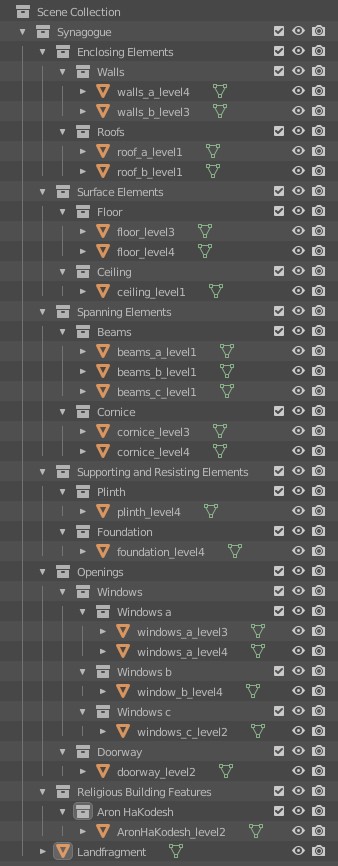 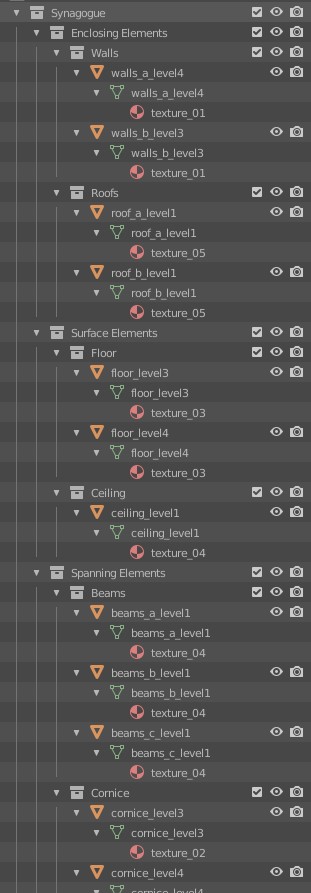 Fig. 1							Fig. 2In the collections () Fig. 1, that were defined through the hierarchy in the handout, each element was placed, with the correct name as the object property () as well as the correct object data property () Fig. 2.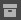 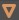 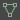 
Window_a
Window_a
Window_aReconstruction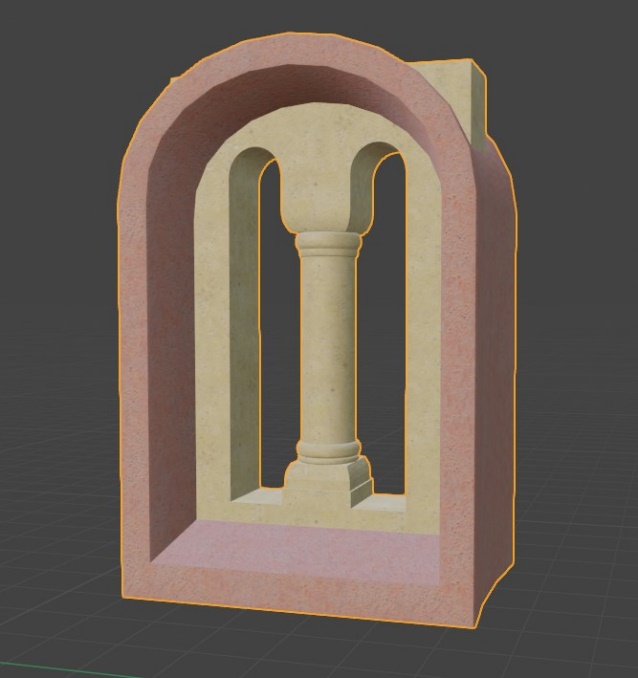 Used sourcesReport_text_page11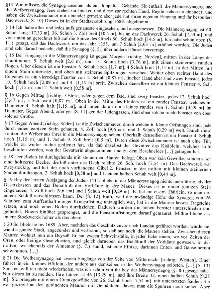 Used sourcesphoto_museum_01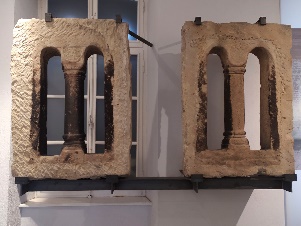 UncertaintyThe windows on the western façade are still existing (now in museum) and are therefore level 4. The windows of the eastern wall were reconstructed based on the windows from the museum.Windows West wall: Level 4Windows East wall:Level 3ArgumentationOn the basis of the museum photo, a simple cube was used in combination with two cylinders as Booleans to create the bifocal shape of the window. The dimensions were taken from the report text page 11 by Georg Litzel. The column of the window was added as an extra cylinder mesh, while the upper and lower parts of the columns were built from the leftovers of the Boolean in the cube.On the basis of the museum photo, a simple cube was used in combination with two cylinders as Booleans to create the bifocal shape of the window. The dimensions were taken from the report text page 11 by Georg Litzel. The column of the window was added as an extra cylinder mesh, while the upper and lower parts of the columns were built from the leftovers of the Boolean in the cube.
Window_b
Window_b
Window_bReconstruction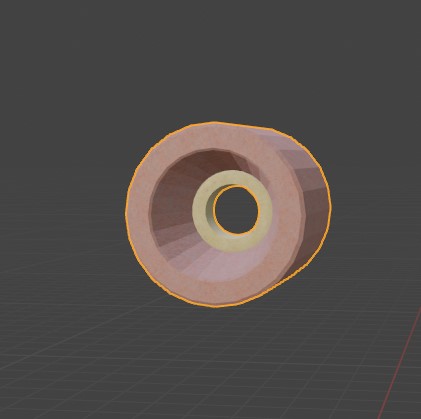 Used sourcesReport_text_page11Used sourcesUsed sourcesreport_drawing_05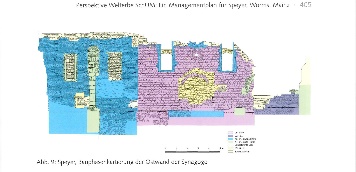 Used sourcesphoto_location_10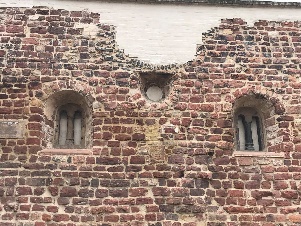 UncertaintyAs there are still windows visible in each wall, the level of uncertainty is 4 = still existingLevel 4ArgumentationThe report drawing was taken as the basis for the reconstruction and dimension of the window, while the photo was used to see how deep the windows were set into the wall. The dimensions were compared to the report text page 11 by Georg Litzel. The windows were reconstructed with a cylinder, that was solidified and a cylinder as a Boolean.The report drawing was taken as the basis for the reconstruction and dimension of the window, while the photo was used to see how deep the windows were set into the wall. The dimensions were compared to the report text page 11 by Georg Litzel. The windows were reconstructed with a cylinder, that was solidified and a cylinder as a Boolean.
Window_c
Window_c
Window_cReconstruction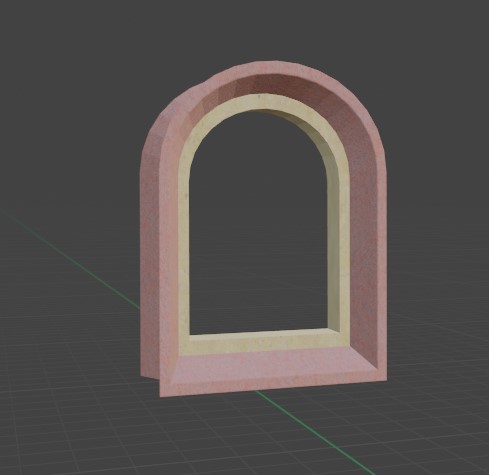 Used sourcesReport_text_page11UncertaintyThe windows don’t exist any more and there are no visible markings in the walls to reconstruct the placement or dimensions of the windows.Level 2ArgumentationThe dimensions, structure and placement were taken from the report text page 11 by Georg Litzel. The windows were reconstructed with a cylinder, which was cut in half and solidified, this was then copied and used as a Boolean.The dimensions, structure and placement were taken from the report text page 11 by Georg Litzel. The windows were reconstructed with a cylinder, which was cut in half and solidified, this was then copied and used as a Boolean.
Wall_a
Wall_a
Wall_aReconstruction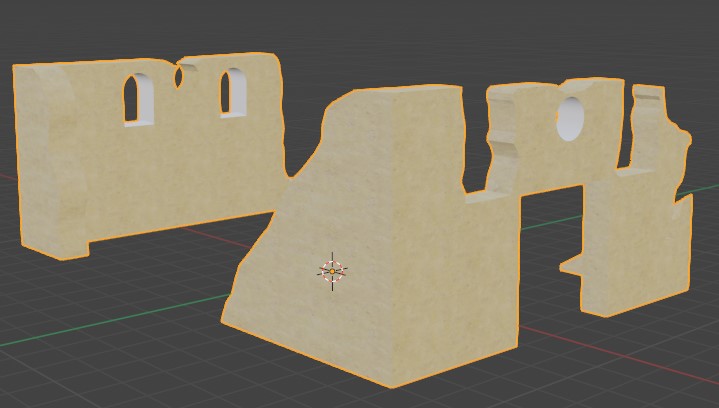 Used sourcesreport_drawing_05Used sourcesreport_drawing_03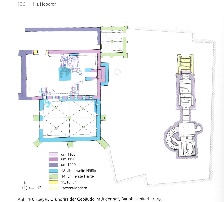 Used sourcesphoto_location_02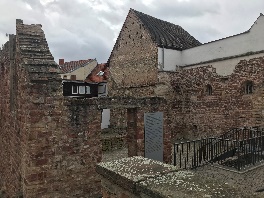 Used sourcesphoto_location_03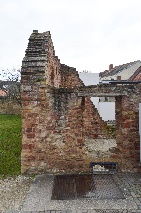 Used sourcesphoto_location_09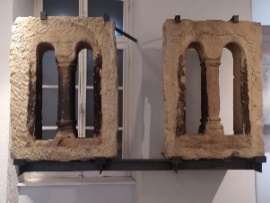 UncertaintyThese wall are still existing and were examined and dated to specific time periodsLevel 4ArgumentationThe dimensions of the wall were taken from report_drawing_03 and 05, with the difference to the reconstructed walls taken from the photographs.The dimensions of the wall were taken from report_drawing_03 and 05, with the difference to the reconstructed walls taken from the photographs.
Wall_b
Wall_b
Wall_bReconstruction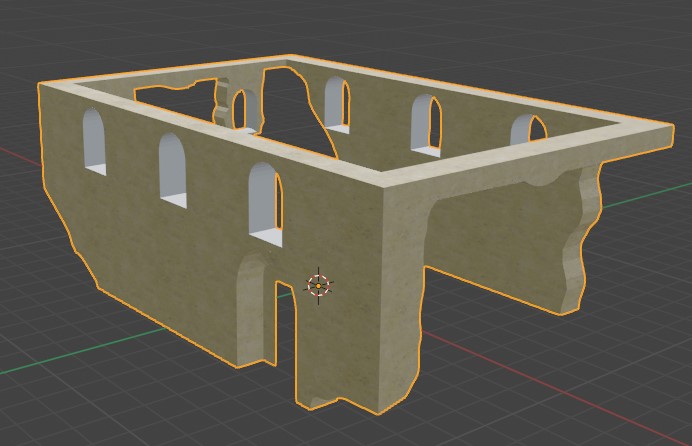 Used sourcesreport_drawing_05Used sourcesreport_drawing_03UncertaintyThese walls were reconstructed based on the missing areas between the ruins of the walls, that can be still seen today.Level 3ArgumentationThe dimensions of the wall were taken from report_drawing_03 and 05, with the difference to the reconstructed walls taken from the photographs. The walls were first created from a cube, with a different cube as a Boolean and then cut with the Knife tool to separate the still existing wall (a) and the reconstructed wall (b).The dimensions of the wall were taken from report_drawing_03 and 05, with the difference to the reconstructed walls taken from the photographs. The walls were first created from a cube, with a different cube as a Boolean and then cut with the Knife tool to separate the still existing wall (a) and the reconstructed wall (b).
Foundation
Foundation
FoundationReconstruction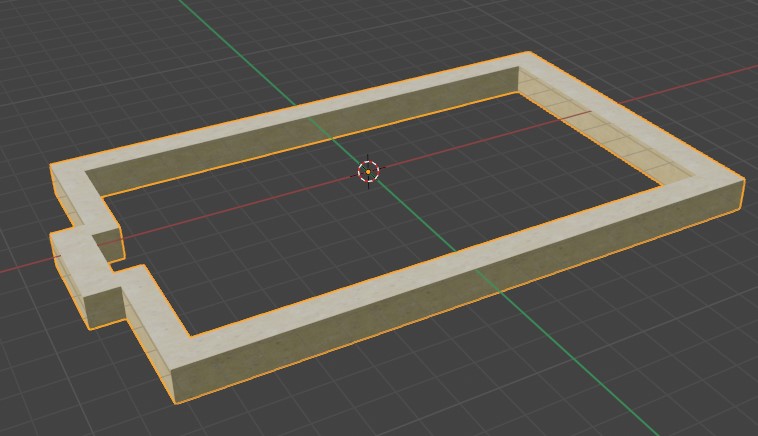 Used sourcesreport_drawing_03UncertaintyThe foundation can still be found today and was examined in the archaeological excavation.Level 4ArgumentationThe dimensions were taken from the report_drawing_03 and the height was defined at 1 Meter.The dimensions were taken from the report_drawing_03 and the height was defined at 1 Meter.
Floor
Floor
FloorReconstruction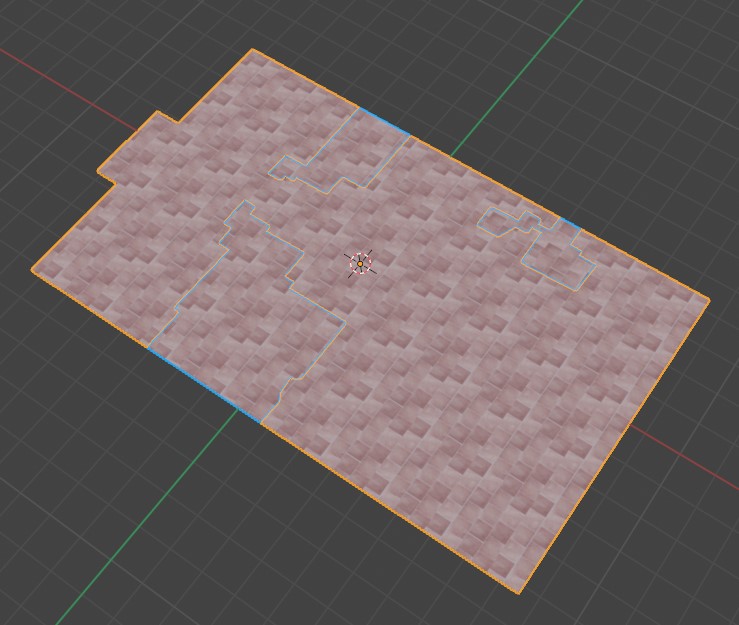 Used sourcesreport_drawing_03UncertaintyIn the report drawing some of the floor parts are marked as still existing (level 4), the rest was deducted (level 3)Level 4Level 3ArgumentationThe floor was reconstructed with the report drawing as a basis. First a cube was modelled to fit the dimensions of the synagogue, with the Knife tool the still existing floor part were cut out and then separated.The floor was reconstructed with the report drawing as a basis. First a cube was modelled to fit the dimensions of the synagogue, with the Knife tool the still existing floor part were cut out and then separated.
Doorway
Doorway
DoorwayReconstruction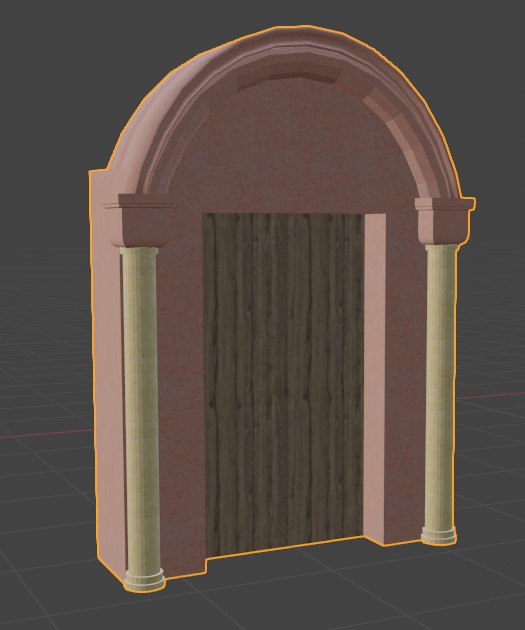 Used sourcesanalogy_02_01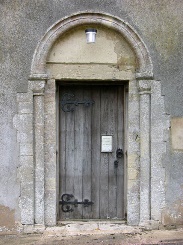 Used sourcesreport_drawing_03UncertaintyThere is not much left of the doorway, so the doorway of analogy_02 was used Level 2ArgumentationThe basic structure of analogy_02 was used to recreate and reconstruct the doorway of the synagogue. The width was taken from the report_drawing_03. The doorway was modelled by combining cubes and cylinders and using Booleans to create the opening for the door.The basic structure of analogy_02 was used to recreate and reconstruct the doorway of the synagogue. The width was taken from the report_drawing_03. The doorway was modelled by combining cubes and cylinders and using Booleans to create the opening for the door.
Plinth
Plinth
PlinthReconstruction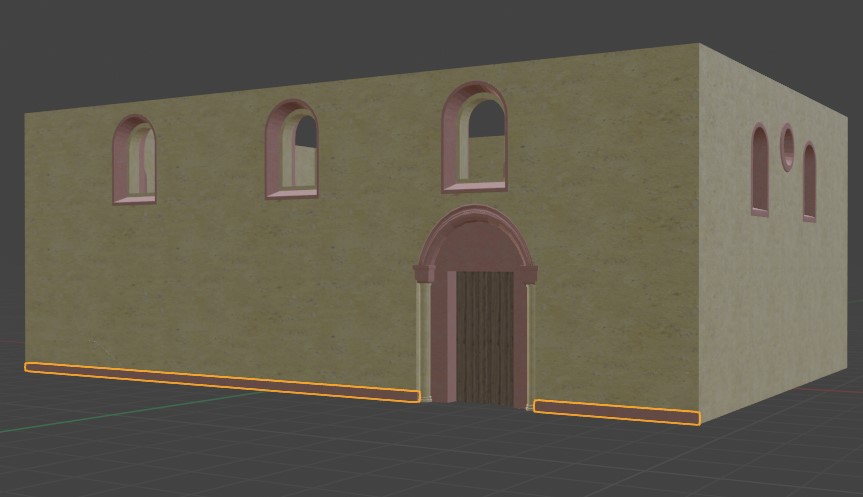 Used sourcesreport_text_Page27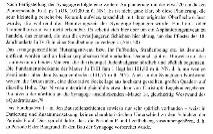 Used sourcesreport_text_Page95_Abb28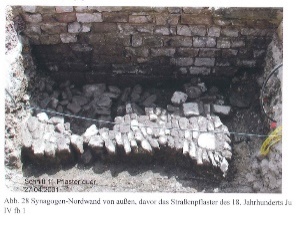 UncertaintyThere are no definitive images of the plinth, but in the archaeological report it is mentioned, that the plinth was found in the excavationLevel 4ArgumentationBased on the archaeological report the plinth was added with a simple cube, fitting with the dimensions of the northern façade. Based on the archaeological report the plinth was added with a simple cube, fitting with the dimensions of the northern façade. 
Aron HaKodesh
Aron HaKodesh
Aron HaKodeshReconstruction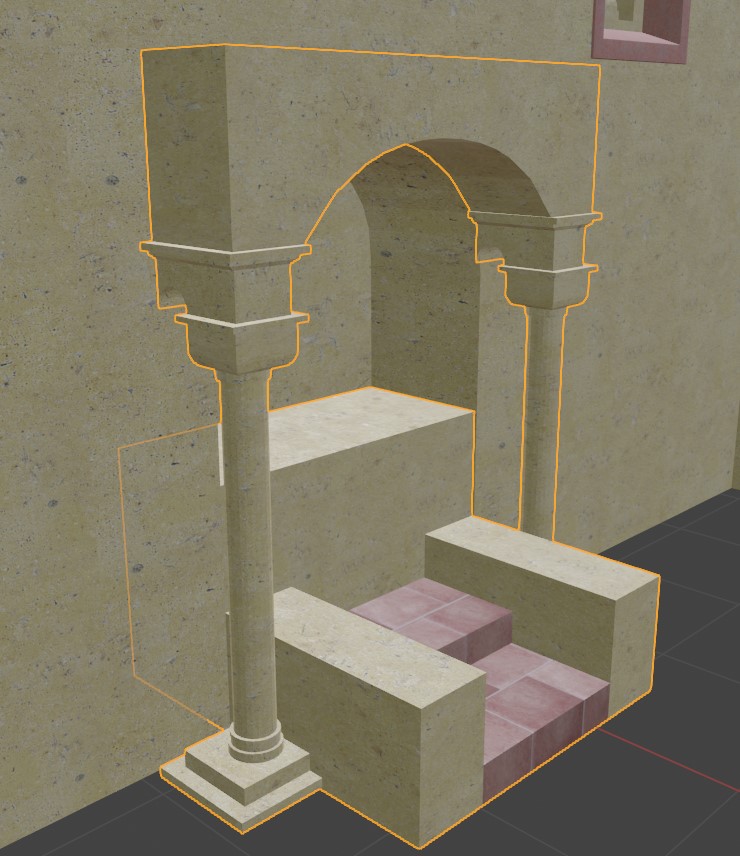 Used sourcesreport_drawing_05Used sourcesarticle_01_Page183_Abb17_18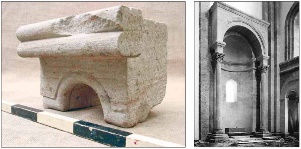 UncertaintyThere is not much left of the Aron Hakodesh, which led to the use of analogies, mainly the text and images from article_01Level 2ArgumentationThe reconstruction was mainly based on article_01 and modelled to fit with the rest of the Aron Hakodesh, which was visible in the eastern wall. The reconstruction was created with cubes, cylinders and Booleans, which were modelled to fit the overall look found in article_01.The reconstruction was mainly based on article_01 and modelled to fit with the rest of the Aron Hakodesh, which was visible in the eastern wall. The reconstruction was created with cubes, cylinders and Booleans, which were modelled to fit the overall look found in article_01.
Cornice
Cornice
CorniceReconstruction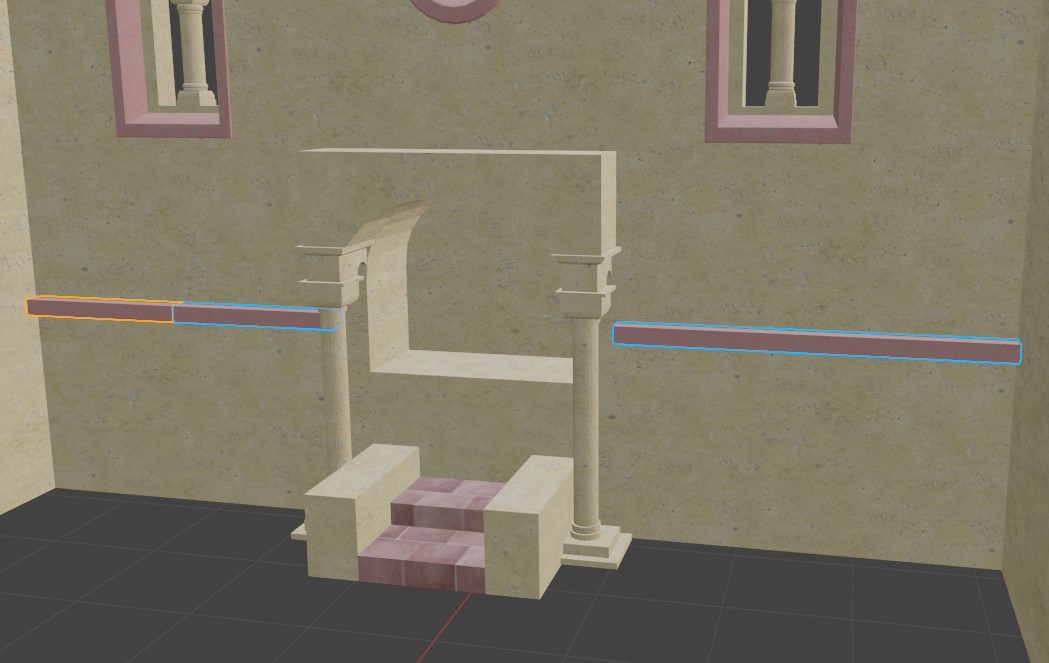 Used sourcesarticle_01_Page182_Abb14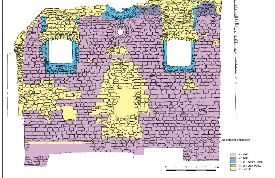 Used sourcesphoto_location_11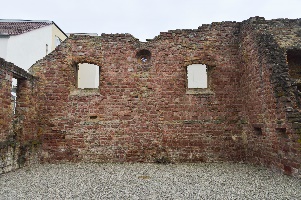 UncertaintyThere are still parts of the cornice visible (level 4) the rest of the cornice was reconstructed (level 3)Level 4Level 3ArgumentationThe drawing of the inner wall was mainly used to reconstruct the cornice and model the missing parts. A cube was used to build the cornice, which was then separated to the still existing and the reconstructed parts.The drawing of the inner wall was mainly used to reconstruct the cornice and model the missing parts. A cube was used to build the cornice, which was then separated to the still existing and the reconstructed parts.
Beams_c
Beams_c
Beams_cReconstruction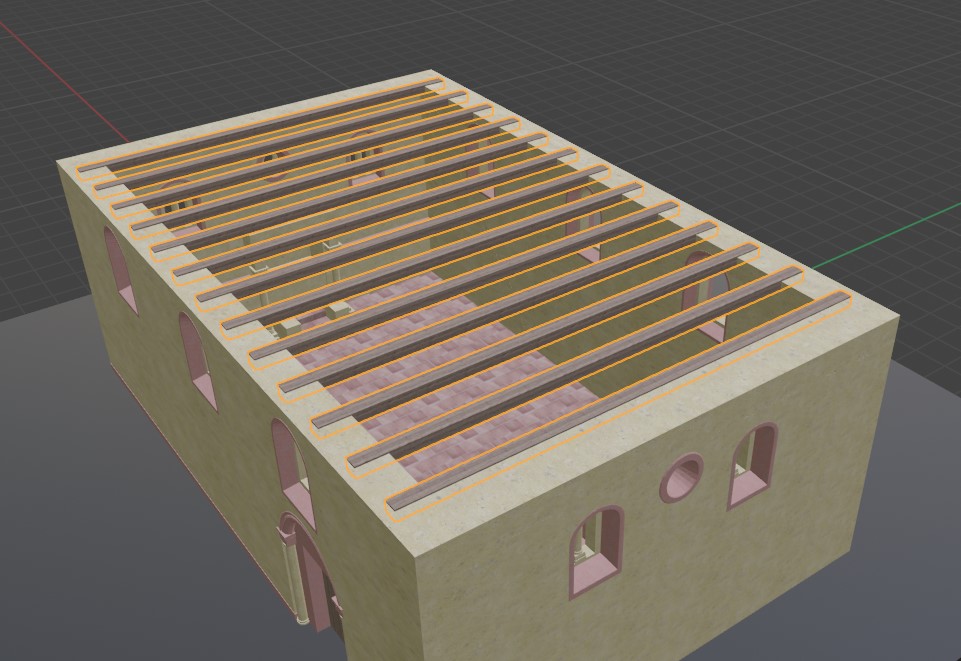 Used sourceshttp://www.urbs-mediaevalis.de/pages/studienportal/bauteiltypologie/bauteile-w/walmdach.php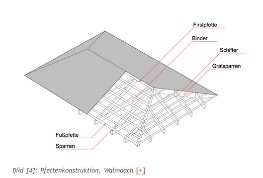 Used sourceshttp://www.urbs-mediaevalis.de/pages/studienportal/bauteiltypologie/bauteile-w/walmdach.php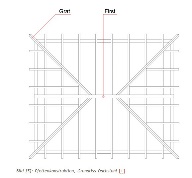 UncertaintyThe beams and roof of the synagogue don’t exist anymore, there are no fitting analogy to use for the reconstructionLevel 1ArgumentationWithout any analogies or similar structures, the beams were modelled after the architectural basics of the type of roof, that was defined for the synagogue. The beams were reconstructed from cubes, which were multiplied with the Array modifier.Without any analogies or similar structures, the beams were modelled after the architectural basics of the type of roof, that was defined for the synagogue. The beams were reconstructed from cubes, which were multiplied with the Array modifier.
Ceiling
Ceiling
CeilingReconstruction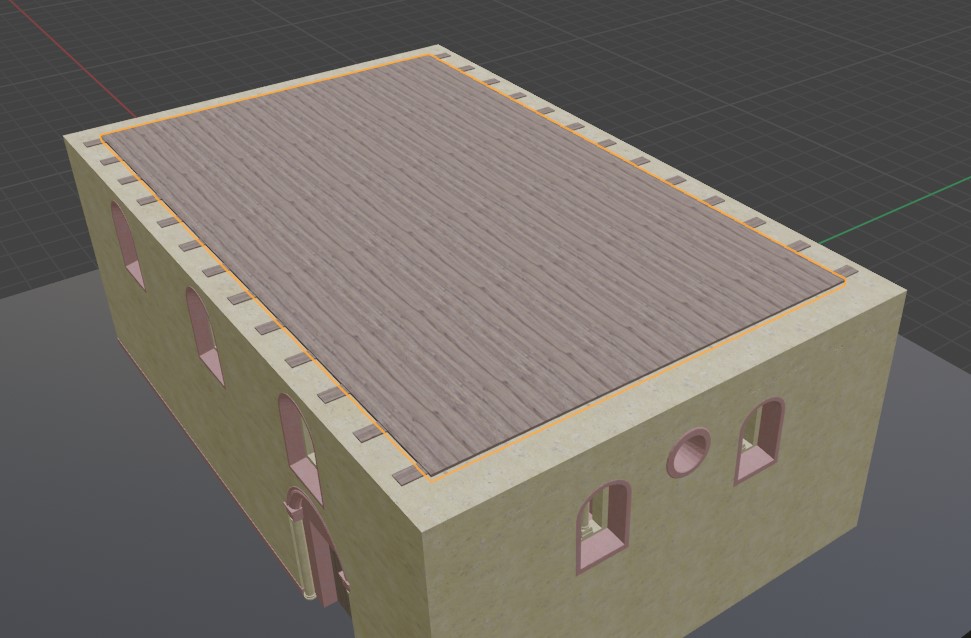 Used sourcesThere are no sourcesUncertaintyThe beams and roof of the synagogue don’t exist anymore, and there is no source for a ceiling between the beams for the roofLevel 1ArgumentationA ceiling was added, which is also the floor of the attic. It was modelled from a cube and set on top of the beams c. A ceiling was added, which is also the floor of the attic. It was modelled from a cube and set on top of the beams c. 
Beams_b
Beams_b
Beams_bReconstruction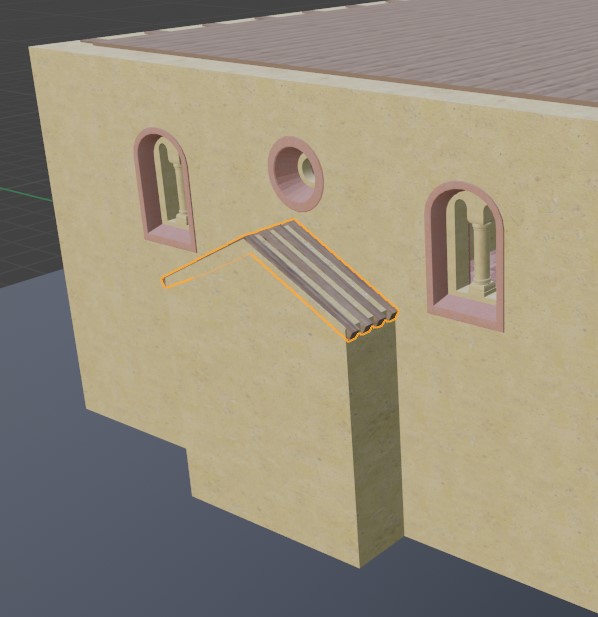 Used sourceshttp://www.urbs-mediaevalis.de/pages/studienportal/bauteiltypologie/bauteile-s/satteldach.php?searchresult=1&sstring=satteldach#wb_460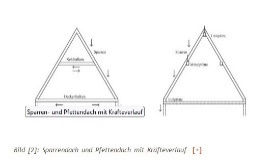 UncertaintyThe beams and roof of the synagogue don’t exist anymore, there are no fitting analogy to use for the reconstructionLevel 1ArgumentationWithout any analogies or similar structures, the beams were modelled after the architectural basics of the type of roof, that was defined for the synagogue. The beams were reconstructed from cubes, which were multiplied with the Array modifier.Without any analogies or similar structures, the beams were modelled after the architectural basics of the type of roof, that was defined for the synagogue. The beams were reconstructed from cubes, which were multiplied with the Array modifier.
Beams_a
Beams_a
Beams_aReconstruction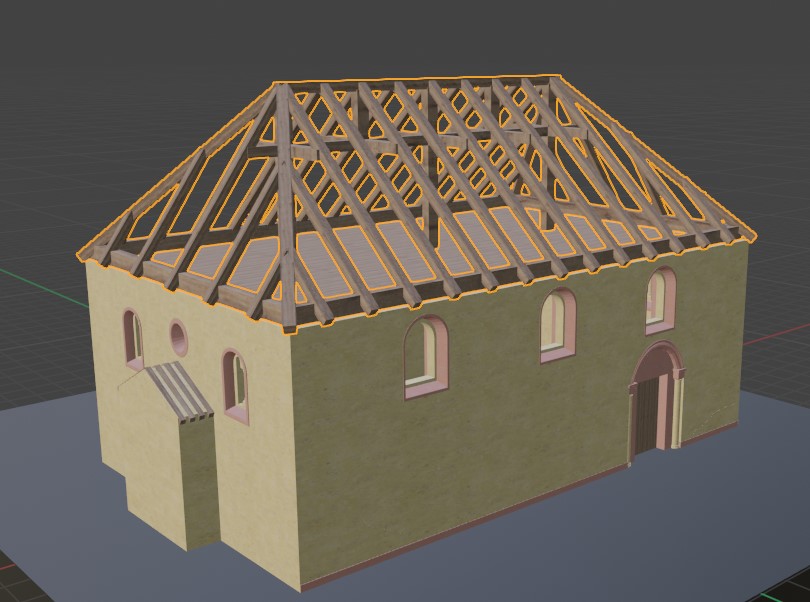 Used sourceshttp://www.urbs-mediaevalis.de/pages/studienportal/bauteiltypologie/bauteile-w/walmdach.phpUsed sourceshttp://www.urbs-mediaevalis.de/pages/studienportal/bauteiltypologie/bauteile-w/walmdach.phpUncertaintyThe beams and roof of the synagogue don’t exist anymore, there are no fitting analogy to use for the reconstructionLevel 1ArgumentationWithout any analogies or similar structures, the beams were modelled after the architectural basics of the type of roof, that was defined for the synagogue. The beams were reconstructed from cubes, which were multiplied with the Array modifier.Without any analogies or similar structures, the beams were modelled after the architectural basics of the type of roof, that was defined for the synagogue. The beams were reconstructed from cubes, which were multiplied with the Array modifier.
Roof_b
Roof_b
Roof_bReconstruction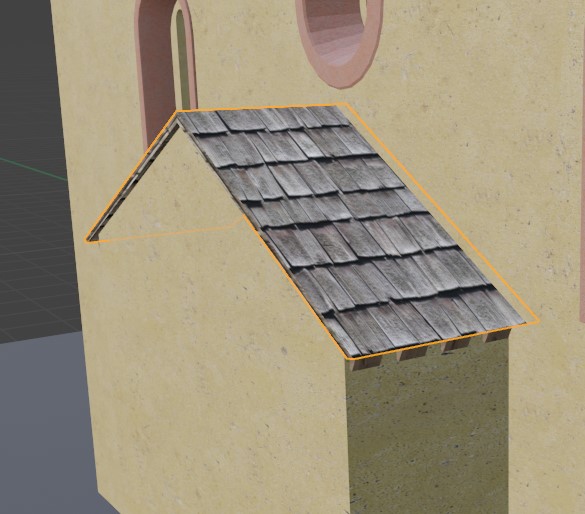 Used sourceshttp://www.urbs-mediaevalis.de/pages/studienportal/bauteiltypologie/bauteile-s/satteldach.php?searchresult=1&sstring=satteldach#wb_460UncertaintyThe beams and roof of the synagogue don’t exist anymore, there are no fitting analogy to use for the reconstructionLevel 1ArgumentationWithout any analogies or similar structures, the roof was modelled to fit the structure of the beams. Without any analogies or similar structures, the roof was modelled to fit the structure of the beams. 
Roof_a
Roof_a
Roof_aReconstruction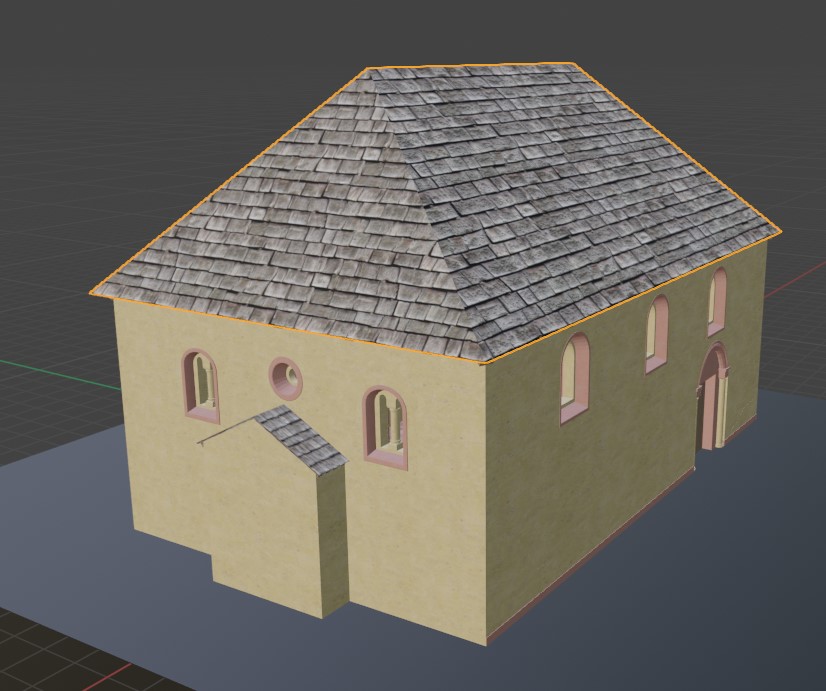 Used sourceshttp://www.urbs-mediaevalis.de/pages/studienportal/bauteiltypologie/bauteile-w/walmdach.phpUsed sourceshttp://www.urbs-mediaevalis.de/pages/studienportal/bauteiltypologie/bauteile-w/walmdach.phpUncertaintyThe beams and roof of the synagogue don’t exist anymore, there are no fitting analogy to use for the reconstructionLevel 1ArgumentationWithout any analogies or similar structures, the roof was modelled to fit the structure of the beams. Without any analogies or similar structures, the roof was modelled to fit the structure of the beams. 